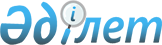 О внесении изменений в решение Каражалского городского маслихата от 24 декабря 2021 года № 77 "О городском бюджете на 2022-2024 годы"Решение Каражалского городского маслихата области Ұлытау от 27 августа 2022 года № 172
      РЕШИЛ:
      1. Внести в решение Каражалского городского маслихата "О городском бюджете на 2022-2024 годы" от 24 декабря 2021 года №77 (зарегистрировано в Реестре государственной регистрации нормативных правовых актов за №26351) следующие изменения:
      пункт 1 изложить в новой редакции:
      1. Утвердить городской бюджет на 2022-2024 годы согласно приложениям 1, 2 и 3 соответственно, в том числе на 2022 год в следующих объемах:
      1) доходы – 6 484 595 тысяч тенге, в том числе:
      налоговые поступления – 3 592 979 тысяч тенге;
      неналоговые поступления – 7 180 тысяч тенге;
      поступления от продажи основного капитала – 6 300 тысяч тенге;
      поступления трансфертов – 2 878 136 тысяч тенге;
      2) затраты – 7 454 922 тысяч тенге;
      3) чистое бюджетное кредитование – 0 тысяч тенге:
      бюджетные кредиты – 0 тысяч тенге;
      погашение бюджетных кредитов – 0 тысяч тенге;
      4) сальдо по операциям с финансовыми активами – 0 тысяч тенге:
      приобретение финансовых активов – 0 тысяч тенге;
      поступления от продажи финансовых активов государства – 0 тысяч тенге;
      5) дефицит (профицит) бюджета – минус 970 327 тысяч тенге;
      6) финансирование дефицита (использование профицита) бюджета – 970 327 тысяч тенге:
      поступление займов – 0 тысяч тенге;
      погашение займов – 0 тысяч тенге;
      используемые остатки бюджетных средств – 970 327 тысяч тенге.
      приложения 1, 2, 3, 4, 5 к указанному решению изложить в новой редакции согласно приложениям 1, 2, 3, 4, 5 к настоящему решению.
      2. Настоящее решение вводится в действие с 1 января 2022 года. Городской бюджет на 2022 год Городской бюджет на 2023 год Городской бюджет на 2024 год Целевые трансферты из областного бюджета на 2022 год Целевые трансферты бюджетам поселков на 2022 год
					© 2012. РГП на ПХВ «Институт законодательства и правовой информации Республики Казахстан» Министерства юстиции Республики Казахстан
				
      Секретарь городского маслихата

З. Оспанова
Приложение 1
к решению
Каражалского городского маслихата
от 27 августа 2022 года
№172Приложение 1
к решению
Каражалского городского маслихата
от 24 декабря 2021 года
№77
Категория
Категория
Категория
Категория
сумма (тысяч тенге)
Класс
Класс
Класс
сумма (тысяч тенге)
Подкласс
Подкласс
сумма (тысяч тенге)
Наименование
сумма (тысяч тенге)
1) Доходы
6484595
1
Налоговые поступления
3592979
01
Подоходный налог
940752
1
Корпоративный подоходный налог
53300
2
Индивидуальный подоходный налог
887452
03
Социальный налог
768900
1
Социальный налог
768900
04
Налоги на собственность
1773134
1
Налоги на имущество
1722380
3
Земельный налог
1824
4
Налог на транспортные средства
48920
5
Единый земельный налог
10
05
Внутренние налоги на товары, работы и услуги
107193
2
Акцизы
900
3
Поступления за использование природных и других ресурсов
94700
4
Сборы за ведение предпринимательской и профессиональной деятельности
11593
08
Обязательные платежи, взимаемые за совершение юридически значимых действий и (или) выдачу документов уполномоченными на то государственными органами или должностными лицами
3000
1
Государственная пошлина
3000
2
Неналоговые поступления
7180
01
Доходы от государственной собственности
6660
5
Доходы от аренды имущества, находящегося в государственной собственности
4350
7
Вознаграждения по кредитам, выданным из государственного бюджета
2310
06
Прочие неналоговые поступления
520
1
Прочие неналоговые поступления
520
3
Поступления от продажи основного капитала
6300
01
Продажа государственного имущества, закрепленного за государственными учреждениями
1700
1
Продажа государственного имущества, закрепленного за государственными учреждениями
1700
03
Продажа земли и нематериальных активов
4600
1
Продажа земли
2300
2
Продажа нематериальных активов
2300
4
Поступления трансфертов
2878136
02
Трансферты из вышестоящих органов государственного управления
2878136
2
Трансферты из областного бюджета
2878136
Функциональная группа
Функциональная группа
Функциональная группа
Функциональная группа
Функциональная группа
сумма (тысяч тенге)
Функциональная подгруппа
Функциональная подгруппа
Функциональная подгруппа
Функциональная подгруппа
сумма (тысяч тенге)
Администратор бюджетных программ
Администратор бюджетных программ
Администратор бюджетных программ
сумма (тысяч тенге)
Программа
Программа
сумма (тысяч тенге)
Наименование
сумма (тысяч тенге)
2) Затраты
7454922
01
Государственные услуги общего характера
1359492
1
Представительные, исполнительные и другие органы, выполняющие общие функции государственного управления
258762
112
Аппарат маслихата района (города областного значения)
57989
001
Услуги по обеспечению деятельности маслихата района (города областного значения)
44699
003
Капитальные расходы государственного органа
13290
122
Аппарат акима района (города областного значения)
200773
001
Услуги по обеспечению деятельности акима района (города областного значения)
182940
003
Капитальные расходы государственного органа 
17833
2
Финансовая деятельность
6000
459
Отдел экономики и финансов района (города областного значения)
6000
003
Проведение оценки имущества в целях налогообложения
1000
010
Приватизация, управление коммунальным имуществом, постприватизационная деятельность и регулирование споров, связанных с этим
5000
9
 Прочие государственные услуги общего характера
1094730
454
Отдел предпринимательства и сельского хозяйства района (города областного значения)
17642
001
Услуги по реализации государственной политики на местном уровне в области развития предпринимательства и сельского хозяйства
17642
459
Отдел экономики и финансов района (города областного значения)
568898
001
Услуги по реализации государственной политики в области формирования и развития экономической политики, государственного планирования, исполнения бюджета и управления коммунальной собственностью района (города областного значения)
50407
113
Целевые текущие трансферты нижестоящим бюджетам
518491
486
Отдел земельных отношений, архитектуры и градостроительства района (города областного значения)
52614
001
Услуги по реализации государственной политики в области регулирования земельных отношений, архитектуры и градостроительства на местном уровне
52614
492
Отдел жилищно-коммунального хозяйства, пассажирского транспорта, автомобильных дорог и жилищной инспекции района (города областного значения)
455576
001
Услуги по реализации государственной политики на местном уровне в области жилищно-коммунального хозяйства, пассажирского транспорта, автомобильных дорог и жилищной инспекции
63286
013
Капитальные расходы государственного органа
16940
113
Целевые текущие трансферты нижестоящим бюджетам
375350
02
Оборона
21142
1
Военные нужды
20171
122
Аппарат акима района (города областного значения)
20171
005
Мероприятия в рамках исполнения всеобщей воинской обязанности
20171
2
Организация работы по чрезвычайным ситуациям
971
122
Аппарат акима района (города областного значения)
971
006
Предупреждение и ликвидация чрезвычайных ситуаций масштаба района (города областного значения)
263
007
Мероприятия по профилактике и тушению степных пожаров районного (городского) масштаба, а также пожаров в населенных пунктах, в которых не созданы органы государственной противопожарной службы
708
06
Социальная помощь и социальное обеспечение
449905
1
Социальное обеспечение
28692
451
Отдел занятости и социальных программ района (города областного значения)
28692
005
Государственная адресная социальная помощь
28642
057
Обеспечение физических лиц, являющихся получателями государственной адресной социальной помощи, телевизионными абонентскими приставками
50
2
Социальная помощь
370175
451
Отдел занятости и социальных программ района (города областного значения)
370175
002
Программа занятости
255914
006
Оказание жилищной помощи
5000
007
Социальная помощь отдельным категориям нуждающихся граждан по решениям местных представительных органов
23000
010
Материальное обеспечение детей-инвалидов, воспитывающихся и обучающихся на дому
273
014
Оказание социальной помощи нуждающимся гражданам на дому
29440
017
Обеспечение нуждающихся инвалидов протезно-ортопедическими, сурдотехническими и тифлотехническими средствами, специальными средствами передвижения, обязательными гигиеническими средствами, а также предоставление услуг санаторно-курортного лечения, специалиста жестового языка, индивидуальных помощников в соответствии с индивидуальной программой реабилитации инвалида
22754
023
Обеспечение деятельности центров занятости населения
33794
9
Прочие услуги в области социальной помощи и социального обеспечения
51038
451
Отдел занятости и социальных программ района (города областного значения)
51038
001
Услуги по реализации государственной политики на местном уровне в области обеспечения занятости и реализации социальных программ для населения
35921
011
Оплата услуг по зачислению, выплате и доставке пособий и других социальных выплат
350
054
Размещение государственного социального заказа в неправительственных организациях
2058
094
Предоставление жилищных сертификатов как социальная помощь
5000
113
Целевые текущие трансферты нижестоящим бюджетам
7709
07
Жилищно-коммунальное хозяйство
1962985
1
Жилищное хозяйство
731973
467
Отдел строительства района (города областного значения)
721973
003
Проектирование и (или) строительство, реконструкция жилья коммунального жилищного фонда
285492
004
Проектирование, развитие и (или) обустройство инженерно-коммуникационной инфраструктуры
436481
492
Отдел жилищно-коммунального хозяйства, пассажирского транспорта, автомобильных дорог и жилищной инспекции района (города областного значения)
10000
003
Организация сохранения государственного жилищного фонда
10000
2
Коммунальное хозяйство
712870
467
Отдел строительства района (города областного значения)
302716
006
Развитие системы водоснабжения и водоотведения
239149
007
Развитие благоустройства городов и населенных пунктов
63567
492
Отдел жилищно-коммунального хозяйства, пассажирского транспорта, автомобильных дорог и жилищной инспекции района (города областного значения)
410154
011
Обеспечение бесперебойного теплоснабжения малых городов
10754
012
Функционирование системы водоснабжения и водоотведения
399400
3
Благоустройство населенных пунктов
518142
492
Отдел жилищно-коммунального хозяйства, пассажирского транспорта, автомобильных дорог и жилищной инспекции района (города областного значения)
518142
015
Освещение улиц в населенных пунктах
52000
016
Обеспечение санитарии населенных пунктов
8551
017
Содержание мест захоронений и захоронение безродных
180
018
Благоустройство и озеленение населенных пунктов
457411
08
Культура, спорт, туризм и информационное пространство
455685
1
Деятельность в области культуры
10710
819
Отдел внутренней политики, культуры, развития языков и спорта района (города областного значения)
10710
009
Поддержка культурно-досуговой работы
10710
2
Спорт
276408
467
Отдел строительства района (города областного значения)
272008
008
Развитие объектов спорта
272008
819
Отдел внутренней политики, культуры, развития языков и спорта района (города областного значения)
4400
006
Развитие массового спорта и национальных видов спорта
2000
015
Подготовка и участие членов сборных команд района (города областного значения) по различным видам спорта на областных спортивных соревнованиях
2400
3
Информационное пространство
60295
819
Отдел внутренней политики, культуры, развития языков и спорта района (города областного значения)
60295
005
Услуги по проведению государственной информационной политики
27000
007
Функционирование районных (городских) библиотек
31995
008
Развитие государственного языка и других языков народа Казахстана
1300
9
Прочие услуги по организации культуры, спорта, туризма и информационного пространства
108272
819
Отдел внутренней политики, культуры, развития языков и спорта района (города областного значения)
108272
001
Услуги по реализации государственной политики на местном уровне в области внутренней политики, культуры, развития языков и спорта
46001
004
Реализация мероприятий в сфере молодежной политики
30911
032
Капитальные расходы подведомственных государственных учреждений и организаций
24442
113
Целевые текущие трансферты нижестоящим бюджетам
6918
11
Промышленность, архитектурная, градостроительная и строительная деятельность
91705
2
Архитектурная, градостроительная и строительная деятельность
91705
467
Отдел строительства района (города областного значения)
91705
001
Услуги по реализации государственной политики на местном уровне в области строительства
77425
017
Капитальные расходы государственного органа
14280
12
Транспорт и коммуникации
753022
1
Автомобильный транспорт
744190
492
Отдел жилищно-коммунального хозяйства, пассажирского транспорта, автомобильных дорог и жилищной инспекции района (города областного значения)
744190
023
Обеспечение функционирования автомобильных дорог
151081
045
Капитальный и средний ремонт автомобильных дорог районного значения и улиц населенных пунктов
593109
9
Прочие услуги в сфере транспорта и коммуникаций
8832
492
Отдел жилищно-коммунального хозяйства, пассажирского транспорта, автомобильных дорог и жилищной инспекции района (города областного значения)
8832
037
Субсидирование пассажирских перевозок по социально значимым городским (сельским), пригородным и внутрирайонным сообщениям
8832
13
Прочие
68230
3
Поддержка предпринимательской деятельности и защита конкуренции
100
454
Отдел предпринимательства и сельского хозяйства района (города областного значения)
100
006
Поддержка предпринимательской деятельности
100
9
Прочие
68130
459
Отдел экономики и финансов района (города областного значения)
68130
012
Резерв местного исполнительного органа района (города областного значения)
68130
14
Обслуживание долга
30158
1
Обслуживание долга
30158
459
Отдел экономики и финансов района (города областного значения)
30158
021
Обслуживание долга местных исполнительных органов по выплате вознаграждений и иных платежей по займам из областного бюджета
30158
15
Трансферты
2262598
1
Трансферты
2262598
459
Отдел экономики и финансов района (города областного значения)
2262598
006
Возврат неиспользованных (недоиспользованных) целевых трансфертов
8
024
Целевые текущие трансферты из нижестоящего бюджета на компенсацию потерь вышестоящего бюджета в связи с изменением законодательства
1785892
038
Субвенции
306725
054
Возврат сумм неиспользованных (недоиспользованных) целевых трансфертов, выделенных из республиканского бюджета за счет целевого трансферта из Национального фонда Республики Казахстан
169973
3) Чистое бюджетное кредитование 
0
бюджетные кредиты
0
погашение бюджетных кредитов
0
4) Сальдо по операциям с финансовыми активами
0
приобретение финансовых активов
0
поступления от продажи финансовых активов государства
0
5) Дефицит (профицит) бюджета
-970327
6) Финансирование дефицита (использование профицита) бюджета
970327
поступление займов
0
погашение займов
0
используемые остатки бюджетных средств
970327Приложение 2
к решению
Каражалского городского маслихата
от 27 августа 2022 года
№172Приложение 2
к решению
Каражалского городского маслихата
от 24 декабря 2021 года
№77
Категория
Категория
Категория
Категория
сумма (тысяч тенге)
Класс
Класс
Класс
сумма (тысяч тенге)
Подкласс
Подкласс
сумма (тысяч тенге)
Наименование
сумма (тысяч тенге)
1) Доходы
5341968
1
Налоговые поступления
3398770
01
Подоходный налог
994746
1
Корпоративный подоходный налог
53400
2
Индивидуальный подоходный налог
941346
03
Социальный налог
807345
1
Социальный налог
807345
04
Налоги на собственность
1478881
1
Налоги на имущество
1433859
3
Земельный налог
3156
4
Налог на транспортные средства
41825
5
Единый земельный налог
41
05
Внутренние налоги на товары, работы и услуги
113906
2
Акцизы
1191
3
Поступления за использование природных и других ресурсов
103527
4
Сборы за ведение предпринимательской и профессиональной деятельности
9188
08
Обязательные платежи, взимаемые за совершение юридически значимых действий и (или) выдачу документов уполномоченными на то государственными органами или должностными лицами
3892
1
Государственная пошлина
3892
2
Неналоговые поступления
8180
01
Доходы от государственной собственности
7660
5
Доходы от аренды имущества, находящегося в государственной собственности
5350
7
Вознаграждения по кредитам, выданным из государственного бюджета
2310
06
Прочие неналоговые поступления
520
1
Прочие неналоговые поступления
520
3
Поступления от продажи основного капитала
3050
01
Продажа государственного имущества, закрепленного за государственными учреждениями
950
1
Продажа государственного имущества, закрепленного за государственными учреждениями
950
03
Продажа земли и нематериальных активов
2100
1
Продажа земли
1394
2
Продажа нематериальных активов
706
4
Поступления трансфертов
1931968
02
Трансферты из вышестоящих органов государственного управления
1931968
2
Трансферты из областного бюджета
1931968
Функциональная группа
Функциональная группа
Функциональная группа
Функциональная группа
Функциональная группа
сумма (тысяч тенге)
Функциональная подгруппа
Функциональная подгруппа
Функциональная подгруппа
Функциональная подгруппа
сумма (тысяч тенге)
Администратор бюджетных программ
Администратор бюджетных программ
Администратор бюджетных программ
сумма (тысяч тенге)
Программа
Программа
сумма (тысяч тенге)
Наименование
сумма (тысяч тенге)
2) Затраты
5341968
01
Государственные услуги общего характера
802850
1
Представительные, исполнительные и другие органы, выполняющие общие функции государственного управления
191990
112
Аппарат маслихата района (города областного значения)
39482
001
Услуги по обеспечению деятельности маслихата района (города областного значения)
39482
122
Аппарат акима района (города областного значения)
152508
001
Услуги по обеспечению деятельности акима района (города областного значения)
152508
2
Финансовая деятельность
16000
459
Отдел экономики и финансов района (города областного значения)
16000
003
Проведение оценки имущества в целях налогообложения
1000
010
Приватизация, управление коммунальным имуществом, постприватизационная деятельность и регулирование споров, связанных с этим
15000
9
 Прочие государственные услуги общего характера
594860
454
Отдел предпринимательства и сельского хозяйства района (города областного значения)
22110
001
Услуги по реализации государственной политики на местном уровне в области развития предпринимательства и сельского хозяйства
22110
459
Отдел экономики и финансов района (города областного значения)
506850
001
Услуги по реализации государственной политики в области формирования и развития экономической политики, государственного планирования, исполнения бюджета и управления коммунальной собственностью района (города областного значения)
58850
113
Целевые текущие трансферты нижестоящим бюджетам
448000
486
Отдел земельных отношений, архитектуры и градостроительства района (города областного значения)
25300
001
Услуги по реализации государственной политики в области регулирования земельных отношений, архитектуры и градостроительства на местном уровне
25300
492
Отдел жилищно-коммунального хозяйства, пассажирского транспорта, автомобильных дорог и жилищной инспекции района (города областного значения)
40600
001
Услуги по реализации государственной политики на местном уровне в области жилищно-коммунального хозяйства, пассажирского транспорта, автомобильных дорог и жилищной инспекции
40600
02
Оборона
6952
1
Военные нужды
5884
122
Аппарат акима района (города областного значения)
5884
005
Мероприятия в рамках исполнения всеобщей воинской обязанности
5884
2
Организация работы по чрезвычайным ситуациям
1068
122
Аппарат акима района (города областного значения)
1068
006
Предупреждение и ликвидация чрезвычайных ситуаций масштаба района (города областного значения)
289
007
Мероприятия по профилактике и тушению степных пожаров районного (городского) масштаба, а также пожаров в населенных пунктах, в которых не созданы органы государственной противопожарной службы
779
06
Социальная помощь и социальное обеспечение
349884
1
Социальное обеспечение
30000
451
Отдел занятости и социальных программ района (города областного значения)
30000
005
Государственная адресная социальная помощь
30000
2
Социальная помощь
273284
451
Отдел занятости и социальных программ района (города областного значения)
273284
002
Программа занятости
176241
006
Оказание жилищной помощи
10230
007
Социальная помощь отдельным категориям нуждающихся граждан по решениям местных представительных органов
25300
010
Материальное обеспечение детей-инвалидов, воспитывающихся и обучающихся на дому
300
014
Оказание социальной помощи нуждающимся гражданам на дому
18700
017
Обеспечение нуждающихся инвалидов протезно-ортопедическими, сурдотехническими и тифлотехническими средствами, специальными средствами передвижения, обязательными гигиеническими средствами, а также предоставление услуг санаторно-курортного лечения, специалиста жестового языка, индивидуальных помощников в соответствии с индивидуальной программой реабилитации инвалида
20400
023
Обеспечение деятельности центров занятости населения
22113
9
Прочие услуги в области социальной помощи и социального обеспечения
46600
451
Отдел занятости и социальных программ района (города областного значения)
45600
001
Услуги по реализации государственной политики на местном уровне в области обеспечения занятости и реализации социальных программ для населения
39600
011
Оплата услуг по зачислению, выплате и доставке пособий и других социальных выплат
1000
094
Предоставление жилищных сертификатов как социальная помощь
5000
492
Отдел жилищно-коммунального хозяйства, пассажирского транспорта, автомобильных дорог и жилищной инспекции района (города областного значения)
1000
094
Предоставление жилищных сертификатов как социальная помощь
1000
07
Жилищно-коммунальное хозяйство
1099885
1
Жилищное хозяйство
475000
467
Отдел строительства района (города областного значения)
470000
003
Проектирование и (или) строительство, реконструкция жилья коммунального жилищного фонда
250000
004
Проектирование, развитие и (или) обустройство инженерно-коммуникационной инфраструктуры
220000
492
Отдел жилищно-коммунального хозяйства, пассажирского транспорта, автомобильных дорог и жилищной инспекции района (города областного значения)
5000
003
Организация сохранения государственного жилищного фонда
5000
2
Коммунальное хозяйство
550000
467
Отдел строительства района (города областного значения)
450000
006
Развитие системы водоснабжения и водоотведения
450000
492
Отдел жилищно-коммунального хозяйства, пассажирского транспорта, автомобильных дорог и жилищной инспекции района (города областного значения)
100000
012
Функционирование системы водоснабжения и водоотведения
100000
3
Благоустройство населенных пунктов
74885
492
Отдел жилищно-коммунального хозяйства, пассажирского транспорта, автомобильных дорог и жилищной инспекции района (города областного значения)
74885
015
Освещение улиц в населенных пунктах
40000
016
Обеспечение санитарии населенных пунктов
2000
017
Содержание мест захоронений и захоронение безродных
200
018
Благоустройство и озеленение населенных пунктов
32685
08
Культура, спорт, туризм и информационное пространство
810411
1
Деятельность в области культуры
74794
819
Отдел внутренней политики, культуры, развития языков и спорта района (города областного значения)
74794
009
Поддержка культурно-досуговой работы
74794
2
Спорт
638550
467
Отдел строительства района (города областного значения)
630000
008
Развитие объектов спорта
630000
819
Отдел внутренней политики, культуры, развития языков и спорта района (города областного значения)
8550
006
Развитие массового спорта и национальных видов спорта
6050
015
Подготовка и участие членов сборных команд района (города областного значения) по различным видам спорта на областных спортивных соревнованиях
2500
3
Информационное пространство
37600
819
Отдел внутренней политики, культуры, развития языков и спорта района (города областного значения)
37600
005
Услуги по проведению государственной информационной политики 
8000
007
Функционирование районных (городских) библиотек
28600
008
Развитие государственного языка и других языков народа Казахстана
1000
9
Прочие услуги по организации культуры, спорта, туризма и информационного пространства
59467
819
Отдел внутренней политики, культуры, развития языков и спорта района (города областного значения)
59467
001
Услуги по реализации государственной политики на местном уровне в области внутренней политики, культуры, развития языков и спорта
46168
004
Реализация мероприятий в сфере молодежной политики
13299
11
Промышленность, архитектурная, градостроительная и строительная деятельность
15500
2
Архитектурная, градостроительная и строительная деятельность
15500
467
Отдел строительства района (города областного значения)
15500
001
Услуги по реализации государственной политики на местном уровне в области строительства
15500
12
Транспорт и коммуникации
79546
1
Автомобильный транспорт
64546
492
Отдел жилищно-коммунального хозяйства, пассажирского транспорта, автомобильных дорог и жилищной инспекции района (города областного значения)
64546
023
Обеспечение функционирования автомобильных дорог
64546
9
Прочие услуги в сфере транспорта и коммуникаций
15000
492
Отдел жилищно-коммунального хозяйства, пассажирского транспорта, автомобильных дорог и жилищной инспекции района (города областного значения)
15000
037
Субсидирование пассажирских перевозок по социально значимым городским (сельским), пригородным и внутрирайонным сообщениям 
15000
13
Прочие
68300
3
Поддержка предпринимательской деятельности и защита конкуренции
100
454
Отдел предпринимательства и сельского хозяйства района (города областного значения)
100
006
Поддержка предпринимательской деятельности
100
9
Прочие
68200
459
Отдел экономики и финансов района (города областного значения)
68200
012
Резерв местного исполнительного органа района (города областного значения)
68200
14
Обслуживание долга
30158
1
Обслуживание долга
30158
459
Отдел экономики и финансов района (города областного значения)
30158
021
Обслуживание долга местных исполнительных органов по выплате вознаграждений и иных платежей по займам из областного бюджета
30158
15
Трансферты
2078482
1
Трансферты
2078482
459
Отдел экономики и финансов района (города областного значения)
2078482
024
Целевые текущие трансферты из нижестоящего бюджета на компенсацию потерь вышестоящего бюджета в связи с изменением законодательства
1756482
038
Субвенции
322000
3) Чистое бюджетное кредитование 
0
бюджетные кредиты
0
погашение бюджетных кредитов
0
4) Сальдо по операциям с финансовыми активами
0
приобретение финансовых активов
0
поступления от продажи финансовых активов государства
0
5) Дефицит (профицит) бюджета
0
6) Финансирование дефицита (использование профицита) бюджета
0
поступление займов
0
погашение займов
0
используемые остатки бюджетных средств
0Приложение 3
к решению
Каражалского городского маслихата
от 27 августа 2022 года
№172Приложение 3
к решению
Каражалского городского маслихата
от 24 декабря 2021 года
№77
Категория
Категория
Категория
Категория
сумма (тысяч тенге)
Класс
Класс
Класс
сумма (тысяч тенге)
Подкласс
Подкласс
сумма (тысяч тенге)
Наименование
сумма (тысяч тенге)
1) Доходы
3919406
1
Налоговые поступления
3488323
01
Подоходный налог
1044484
1
Корпоративный подоходный налог
56070
2
Индивидуальный подоходный налог
988414
03
Социальный налог
847712
1
Социальный налог
847712
04
Налоги на собственность
1472344
1
Налоги на имущество
1425071
3
Земельный налог
3314
4
Налог на транспортные средства
43916
5
Единый земельный налог
43
05
Внутренние налоги на товары, работы и услуги
119696
2
Акцизы
1251
3
Поступления за использование природных и других ресурсов
108798
4
Сборы за ведение предпринимательской и профессиональной деятельности
9647
08
Обязательные платежи, взимаемые за совершение юридически значимых действий и (или) выдачу документов уполномоченными на то государственными органами или должностными лицами
4087
1
Государственная пошлина
4087
2
Неналоговые поступления
8474
01
Доходы от государственной собственности
7928
5
Доходы от аренды имущества, находящегося в государственной собственности
5618
7
Вознаграждения по кредитам, выданным из государственного бюджета
2310
06
Прочие неналоговые поступления
546
1
Прочие неналоговые поступления
546
3
Поступления от продажи основного капитала
3203
01
Продажа государственного имущества, закрепленного за государственными учреждениями
998
1
Продажа государственного имущества, закрепленного за государственными учреждениями
998
03
Продажа земли и нематериальных активов
2205
1
Продажа земли
1464
2
Продажа нематериальных активов
741
4
Поступления трансфертов
419406
02
Трансферты из вышестоящих органов государственного управления
419406
2
Трансферты из областного бюджета
419406
Функциональная группа
Функциональная группа
Функциональная группа
Функциональная группа
Функциональная группа
сумма (тысяч тенге)
Функциональная подгруппа
Функциональная подгруппа
Функциональная подгруппа
Функциональная подгруппа
сумма (тысяч тенге)
Администратор бюджетных программ
Администратор бюджетных программ
Администратор бюджетных программ
сумма (тысяч тенге)
Программа
Программа
сумма (тысяч тенге)
Наименование
сумма (тысяч тенге)
2) Затраты
3919406
01
Государственные услуги общего характера
849726
1
Представительные, исполнительные и другие органы, выполняющие общие функции государственного управления
209215
112
Аппарат маслихата района (города областного значения)
41456
001
Услуги по обеспечению деятельности маслихата района (города областного значения)
41456
122
Аппарат акима района (города областного значения)
167759
001
Услуги по обеспечению деятельности акима района (города областного значения)
167759
2
Финансовая деятельность
26500
459
Отдел экономики и финансов района (города областного значения)
26500
003
Проведение оценки имущества в целях налогообложения
1500
010
Приватизация, управление коммунальным имуществом, постприватизационная деятельность и регулирование споров, связанных с этим
25000
9
 Прочие государственные услуги общего характера
614011
454
Отдел предпринимательства и сельского хозяйства района (города областного значения)
24321
001
Услуги по реализации государственной политики на местном уровне в области развития предпринимательства и сельского хозяйства
24321
459
Отдел экономики и финансов района (города областного значения)
516735
001
Услуги по реализации государственной политики в области формирования и развития экономической политики, государственного планирования, исполнения бюджета и управления коммунальной собственностью района (города областного значения)
64735
113
Целевые текущие трансферты нижестоящим бюджетам
452000
486
Отдел земельных отношений, архитектуры и градостроительства района (города областного значения)
27830
001
Услуги по реализации государственной политики в области регулирования земельных отношений, архитектуры и градостроительства на местном уровне
27830
492
Отдел жилищно-коммунального хозяйства, пассажирского транспорта, автомобильных дорог и жилищной инспекции района (города областного значения)
45125
001
Услуги по реализации государственной политики на местном уровне в области жилищно-коммунального хозяйства, пассажирского транспорта, автомобильных дорог и жилищной инспекции 
45125
02
Оборона
7647
1
Военные нужды
6472
122
Аппарат акима района (города областного значения)
6472
005
Мероприятия в рамках исполнения всеобщей воинской обязанности
6472
2
Организация работы по чрезвычайным ситуациям
1175
122
Аппарат акима района (города областного значения)
1175
006
Предупреждение и ликвидация чрезвычайных ситуаций масштаба района (города областного значения)
318
007
Мероприятия по профилактике и тушению степных пожаров районного (городского) масштаба, а также пожаров в населенных пунктах, в которых не созданы органы государственной противопожарной службы
857
06
Социальная помощь и социальное обеспечение
616272
1
Социальное обеспечение
165000
451
Отдел занятости и социальных программ района (города областного значения)
165000
005
Государственная адресная социальная помощь
165000
2
Социальная помощь
400612
451
Отдел занятости и социальных программ района (города областного значения)
400612
002
Программа занятости
293865
006
Оказание жилищной помощи
11253
007
Социальная помощь отдельным категориям нуждающихся граждан по решениям местных представительных органов
27830
010
Материальное обеспечение детей-инвалидов, воспитывающихся и обучающихся на дому
330
014
Оказание социальной помощи нуждающимся гражданам на дому
20570
017
Обеспечение нуждающихся инвалидов протезно-ортопедическими, сурдотехническими и тифлотехническими средствами, специальными средствами передвижения, обязательными гигиеническими средствами, а также предоставление услуг санаторно-курортного лечения, специалиста жестового языка, индивидуальных помощников в соответствии с индивидуальной программой реабилитации инвалида
22440
023
Обеспечение деятельности центров занятости населения
24324
9
Прочие услуги в области социальной помощи и социального обеспечения
50660
451
Отдел занятости и социальных программ района (города областного значения)
49660
001
Услуги по реализации государственной политики на местном уровне в области обеспечения занятости и реализации социальных программ для населения
43560
011
Оплата услуг по зачислению, выплате и доставке пособий и других социальных выплат
1100
094
Предоставление жилищных сертификатов как социальная помощь
5000
492
Отдел жилищно-коммунального хозяйства, пассажирского транспорта, автомобильных дорог и жилищной инспекции района (города областного значения)
1000
094
Предоставление жилищных сертификатов как социальная помощь
1000
07
Жилищно-коммунальное хозяйство
1141188
1
Жилищное хозяйство
405000
467
Отдел строительства района (города областного значения)
400000
003
Проектирование и (или) строительство, реконструкция жилья коммунального жилищного фонда
400000
492
Отдел жилищно-коммунального хозяйства, пассажирского транспорта, автомобильных дорог и жилищной инспекции района (города областного значения)
5000
003
Организация сохранения государственного жилищного фонда
5000
2
Коммунальное хозяйство
430000
467
Отдел строительства района (города областного значения)
150000
006
Развитие системы водоснабжения и водоотведения
150000
492
Отдел жилищно-коммунального хозяйства, пассажирского транспорта, автомобильных дорог и жилищной инспекции района (города областного значения)
280000
012
Функционирование системы водоснабжения и водоотведения
280000
3
Благоустройство населенных пунктов
306188
492
Отдел жилищно-коммунального хозяйства, пассажирского транспорта, автомобильных дорог и жилищной инспекции района (города областного значения)
306188
015
Освещение улиц в населенных пунктах
80000
016
Обеспечение санитарии населенных пунктов
20000
017
Содержание мест захоронений и захоронение безродных
200
018
Благоустройство и озеленение населенных пунктов
205988
08
Культура, спорт, туризм и информационное пространство
189118
1
Деятельность в области культуры
76700
819
Отдел внутренней политики, культуры, развития языков и спорта района (города областного значения)
76700
009
Поддержка культурно-досуговой работы
76700
2
Спорт
9405
819
Отдел внутренней политики, культуры, развития языков и спорта района (города областного значения)
9405
006
Развитие массового спорта и национальных видов спорта
6655
015
Подготовка и участие членов сборных команд района (города областного значения) по различным видам спорта на областных спортивных соревнованиях
2750
3
Информационное пространство
37600
819
Отдел внутренней политики, культуры, развития языков и спорта района (города областного значения)
37600
005
Услуги по проведению государственной информационной политики 
8000
007
Функционирование районных (городских) библиотек
28600
008
Развитие государственного языка и других языков народа Казахстана
1000
9
Прочие услуги по организации культуры, спорта, туризма и информационного пространства
65413
819
Отдел внутренней политики, культуры, развития языков и спорта района (города областного значения)
65413
001
Услуги по реализации государственной политики на местном уровне в области внутренней политики, культуры, развития языков и спорта
50784
004
Реализация мероприятий в сфере молодежной политики
14629
11
Промышленность, архитектурная, градостроительная и строительная деятельность
16585
2
Архитектурная, градостроительная и строительная деятельность
16585
467
Отдел строительства района (города областного значения)
16585
001
Услуги по реализации государственной политики на местном уровне в области строительства
16585
12
Транспорт и коммуникации
660612
1
Автомобильный транспорт
644612
492
Отдел жилищно-коммунального хозяйства, пассажирского транспорта, автомобильных дорог и жилищной инспекции района (города областного значения)
644612
023
Обеспечение функционирования автомобильных дорог
120000
045
Капитальный и средний ремонт автомобильных дорог районного значения и улиц населенных пунктов
524612
9
Прочие услуги в сфере транспорта и коммуникаций
16000
492
Отдел жилищно-коммунального хозяйства, пассажирского транспорта, автомобильных дорог и жилищной инспекции района (города областного значения)
16000
037
Субсидирование пассажирских перевозок по социально значимым городским (сельским), пригородным и внутрирайонным сообщениям 
16000
13
Прочие
70100
3
Поддержка предпринимательской деятельности и защита конкуренции
100
454
Отдел предпринимательства и сельского хозяйства района (города областного значения)
100
006
Поддержка предпринимательской деятельности
100
9
Прочие
70000
459
Отдел экономики и финансов района (города областного значения)
70000
012
Резерв местного исполнительного органа района (города областного значения)
70000
14
Обслуживание долга
30158
1
Обслуживание долга
30158
459
Отдел экономики и финансов района (города областного значения)
30158
021
Обслуживание долга местных исполнительных органов по выплате вознаграждений и иных платежей по займам из областного бюджета
30158
15
Трансферты
338000
1
Трансферты
338000
459
Отдел экономики и финансов района (города областного значения)
338000
038
Субвенции
338000
3) Чистое бюджетное кредитование 
0
бюджетные кредиты
0
погашение бюджетных кредитов
0
4) Сальдо по операциям с финансовыми активами
0
приобретение финансовых активов
0
поступления от продажи финансовых активов государства
0
5) Дефицит (профицит) бюджета
0
6) Финансирование дефицита (использование профицита) бюджета
0
поступление займов
0
погашение займов
0
используемые остатки бюджетных средств
0Приложение 4
к решению
Каражалского городского маслихата
от 27 августа 2022 года
№172Приложение 4
к решению
Каражалского городского маслихата
от 24 декабря 2021 года
№77
Наименование
сумма (тысяч тенге)
Всего
873300
в том числе:
Целевые текущие трансферты
668290
Целевые текущие трансферты на развитие
205010
Целевые текущие трансферты 
668290
в том числе:
Управление координации занятости и социальных программ области
249418
На обеспечение прав и улучшение качества жизни инвалидов в Республике Казахстан
18095
в том числе:
протезно-ортопедические, сурдотехнические, тифлотехнические средства, специальные средства передвижения (кресло-коляски), расширение технических вспомогательных (компенсаторных) средств, портативный тифлокомпьютер с синтезом речи, с встроенным вводом/выводом информации шрифтом Брайля
5464
протезно-ортопедические, сурдотехнические, тифлотехнические средства, специальные средства передвижения (кресло-коляски)
4010
увеличение норм обеспечения инвалидов обязательными гигиеническими средствами, обеспечение катетерами одноразового использования детей инвалидов с диагнозом Spina bifida
3709
на санаторно-курортное лечение
4912
На развитие продуктивной занятости:
167324
в том числе:
За счет гарантированного трансферта из Национального фонда Республики Казахстан
113613
За счет республиканского бюджета 
53711
в том числе:
на частичное субсидирование заработной платы
10200
в том числе:
За счет республиканского бюджета 
10200
на молодежную практику
23820
в том числе:
За счет гарантированного трансферта из Национального фонда Республики Казахстан
14172
За счет республиканского бюджета 
9648
на предоставление государственных грантов на реализацию новых бизнес-идей
50880
в том числе:
молодежи
25440
в том числе:
За счет гарантированного трансферта из Национального фонда Республики Казахстан
13188
За счет республиканского бюджета 
12252
на общественные работы
62007
в том числе:
За счет гарантированного трансферта из Национального фонда Республики Казахстан
52648
За счет республиканского бюджета 
9359
Серебряный возраст
12477
Первое рабочее место
7940
на краткосрочное профессиональное обучение по заявкам работодателей
3835
На выплату государственной адресной социальной помощи
18096
на гарантированный социальный пакет детям
4546
На повышение заработной платы работников государственных организаций: медико-социальных учреждений стационарного и полустационарного типов, организаций надомного обслуживания, временного пребывания, центров занятости населения
37522
Управление культуры, архивов и документации области
11101
На установление доплат к должностному окладу за особые условия труда в организациях культуры и архивных учреждениях управленческому и основному персоналу государственных организаций культуры и архивных учреждений
11101
Управление физической культуры и спорта области
3535
на выплату заработной платы инструкторам по спорту (ставки) и ремонт организаций спорта
3535
Управление финансов области
28886
На повышение заработной платы отдельных категорий гражданских служащих, работников организаций, содержащихся за счет средств государственного бюджета, работников казенных предприятий
28886
Управление энергетики и жилищно-коммунального хозяйства области
39450
на жилищно-коммунальное хозяйство
39450
Управление пассажирского транспорта и автомобильных дорог области
332900
на проведение капитального, среднего ремонта автомобильных дорог районного значения (улиц города) и улиц населенных пунктов
332900
Аппарат акима области
3000
на услуги видеонаблюдения
3000
Целевые текущие трансферты на развитие
205010
в том числе:
Управление строительства, архитектуры и градостроительства области
205010
Проектирование, развитие и (или) обустройство инженерно-коммуникационной инфраструктуры
205010
Реконструкция ИКИ к дому по адресу: Карагандинская область, г.Каражал, ул.Тауелсиздик д.12
205010Приложение 5
к решению
Каражалского городского маслихата
от 27 августа 2022 года
№172Приложение 5
к решению
Каражалского городского маслихата
от 24 декабря 2021 года
№77
Наименование
сумма (тысяч тенге)
Поселок Жайрем:
898260
Всего:
898260
Целевые текущие трансферты нижестоящим бюджетам
898260
в том числе:
Организация водоснабжения населенных пунктов
85000
Освещение улиц в населенных пунктах
41478
Благоустройство и озеленение населенных пунктов
291128
Обеспечение санитарии населенных пунктов
5000
Установка спортивной площадки по улицу Металлургов и 2 квартал поселка Жайрем
30000
на услуги видеонаблюдения
3000
Поддержка культурно-досуговой работы на местном уровне
10253
в том числе:
На установление доплат к должностному окладу за особые условия труда в организациях культуры и архивных учреждениях управленческому и основному персоналу государственных организаций культуры и архивных учреждений
4596
На повышение заработной платы отдельных категорий гражданских служащих, работников организаций, содержащихся за счет средств государственного бюджета, работников казенных предприятий
5657
Оказание социальной помощи нуждающимся гражданам на дому
7378
в том числе:
На повышение заработной платы работников государственных организаций: медико-социальных учреждений стационарного и полустационарного типов, организаций надомного обслуживания, временного пребывания, центров занятости населения
7378
Услуги по обеспечению деятельности акима города районного значения, села, поселка, сельского округа
20645
в том числе:
На повышение заработной платы отдельных категорий гражданских служащих, работников организаций, содержащихся за счет средств государственного бюджета, работников казенных предприятий
2419
Содержание аппарата акима города районного значения, села, поселка, сельского округа
18226
Капитальные расходы государственного органа
33140
Капитальные расходы подведомственных государственных учреждений и организаций
35338
Капитальный и средний ремонт автомобильных дорог в городах районного значения, селах, поселках, сельских округах
332900
Обеспечение функционирования автомобильных дорог в городах районного значения, селах, поселках, сельских округах
3000
Наименование
сумма (тысяч тенге)
Поселок Шалгинский:
10208
Всего:
10208
Целевые текущие трансферты нижестоящим бюджетам
10208
в том числе:
Оказание социальной помощи нуждающимся гражданам на дому
331
в том числе:
На повышение заработной платы работников государственных организаций: медико-социальных учреждений стационарного и полустационарного типов, организаций надомного обслуживания, временного пребывания, центров занятости населения
331
Услуги по обеспечению деятельности акима города районного значения, села, поселка, сельского округа
713
в том числе:
На повышение заработной платы отдельных категорий гражданских служащих, работников организаций, содержащихся за счет средств государственного бюджета, работников казенных предприятий
713
Капитальный и средний ремонт автомобильных дорог в городах районного значения, селах, поселках, сельских округах
9164